Supplementary MaterialsImproved mechanical performance and wear behavior of WC-Ni composites with cBN@Ti particles additionChangchun Lv 1,2, Xiaoyong Ren1,2,*, Chengbiao Wang1, Zhijian Peng1,2,*1 School of Engineering and Technology, China University of Geosciences, Beijing 100083, P.R. China2 School of Science, China University of Geosciences, Beijing 100083, P.R. China675452385@qq.com; pengzhijian@cugb.edu.cnThe authors would like to thank the financial support for this work from the Project funded by China Postdoctoral Science Foundation (grant no. 2018M640120), Grand Survey on Land and Nature Sources of China sponsored by China Geological Survey (grant no. 1212010916026), and the Fundamental Research Funds for the Central Universities.Changchun Lv, et al., Journal of Materials Research, Figure S1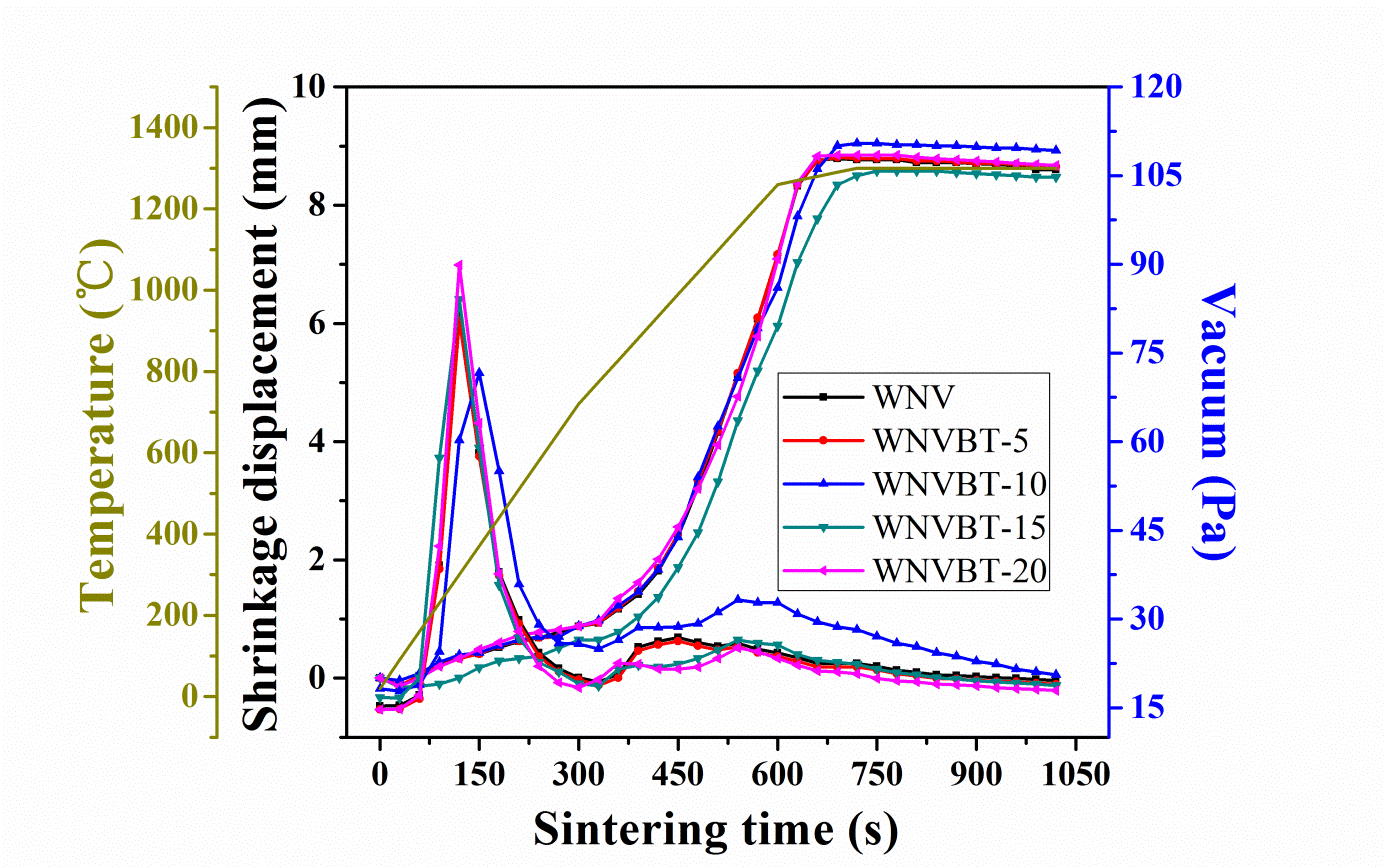 Figure S1. Shrinkage displacement of the WNVBT samples and furnace vacuum during sintering with the sintering time.Changchun Lv, et al., Journal of Materials Research, Figure S2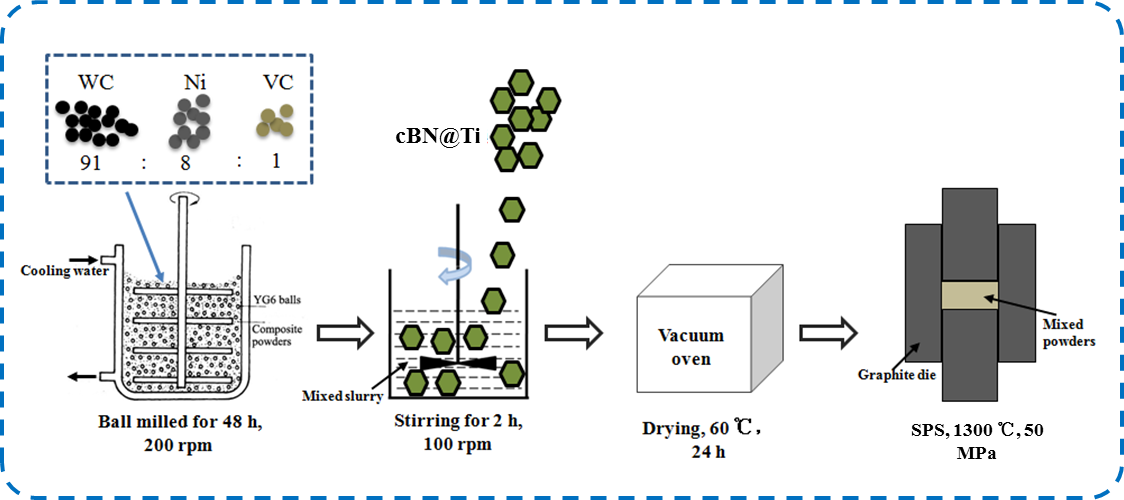 Figure S2. Schematic of the processing strategy for the WNVBT composites. Changchun Lv, et al., Journal of Materials Research, Figure S3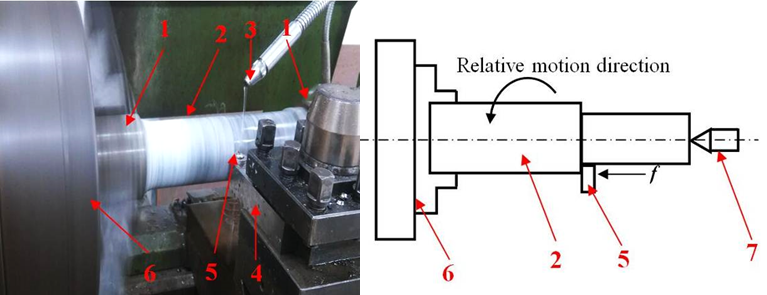 Figure S3. The grinding testing system (a) and its schematic diagram (b):1-Clamp of rock, 2-Rock samples, 3-Cooling liquid, 4-Fixture of the cemented carbides, 5-Cemented carbide cutting tools, 6-Three-jaw chuck, 7-Lathe center.